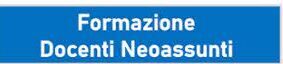 Competenze digitali, tecnologie della didattica digitale e loro integrazione nel curricoloINFANZIA/PRIMARIA ( FORMATORE LA BARBERA)DATA:____________________________________________TUTOR:_____________________________________________________FORMATORE:________________________________________________COGNOMENOMEENTRATAUSCITAAglieri Rinella GiuseppinaBaiamonteRobertaBertolino Daniela Brugognone Viviana Capitummino Florangela Elena CassataMaria Anna Coniglio Giovanna Costanza Federica Di DioMaddalenaDi Maria Maria Ilaria DioguardiMariaGenualdi Ignazia GiulianaFrancesca GrazianoAlessandraLa ReddolaPatriziaLa Rosa Vincenza LibrizziRosariaLo Iacono PieraMeliRosalia Mortellaro Tiziana NapoliGiovanna NicastroNadiaNigrelliMimma SantaPagoriaSilviaPortale Eleda RiggioSantaRiggio Rosalia Rizzo Maria Lucia ScadutoAnnalisaSchimmenti Valeria ScicliRosa ScilliaElvira UrsoDaniela VinciguerraRosangela